 MADONAS NOVADA PAŠVALDĪBA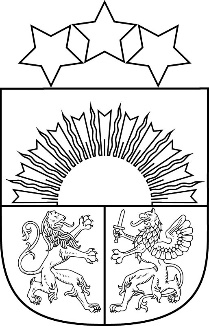 Reģ. Nr. 90000054572Saieta laukums 1, Madona, Madonas novads, LV-4801 t. 64860090, e-pasts: pasts@madona.lv __________________________________________________________________________MADONAS NOVADA PAŠVALDĪBAS DOMESLĒMUMSMadonā2021.gada 21.septembrī						            	Nr.204									    (protokols Nr.10, 20.p.)Par telpu nekustamajā īpašumā Skolas ielā 10, Degumnieki, Ošupes pagasts, Madonas novads, iznomāšanu	Ošupes pagasta pārvaldē 2021.gada 12.februārī saņemts […] iesniegums,  Reģ. Nr.OSU/1-09.2/21/19, ar lūgumu iznomāt telpas uzņēmējdarbības uzsākšanai, šūšanas darbnīcas izveidei.	Izskatot pašvaldības iespējas iznomāt telpas, kā piemērotākās tika atzītas telpas ar kadastra apzīmējumu 7082 013 0196 001 004, Skolas ielā 10, Degumniekos, Ošupes pagastā. Telpu kopējā platība 24,8 m2. Šīs telpas tika apskatītas kopā ar […], kas atzina tās par piemērotām uzņēmējdarbības uzsākšanai. SIA “Eiroeksperts” speciālists (LĪVA kompetences sertifikāts Nr.1, derīgs līdz 2026. gada 1. februārim) novērtēja iespējamo tirgus nomas maksas cenu. Kopējā iespējamā mēneša maksa par telpas izmantošanu EUR 17,60 mēnesī (0.71 eur/m2).Noklausījusies sniegto informāciju, pamatojoties uz likuma “Par pašvaldībām” 15.panta pirmās daļas 10. punktu, 21. panta pirmās daļas 27.punktu, Publiskas personas finanšu līdzekļu un mantas izšķērdēšanas likuma 3.panta otro daļu, 6.¹panta pirmo daļu, Ministru Kabineta noteikumu Nr.97 “Publiskas personas mantas iznomāšanas noteikumi” 12.,23.-27., 34. un 80.punktu, ņemot vērā 15.09.2021. Uzņēmējdarbības, teritoriālo un vides jautājumu komitejas un 21.09.2021. Finanšu un attīstības komitejas atzinumus, atklāti balsojot: PAR – 16 (Agris Lungevičs, Aigars Šķēls, Aivis Masaļskis, Andrejs Ceļapīters, Andris Sakne, Artūrs Čačka, Artūrs Grandāns, Gatis Teilis, Gunārs Ikaunieks, Guntis Klikučs,  Kaspars Udrass, Māris Olte, Sandra Maksimova, Valda Kļaviņa, Vita Robalte, Zigfrīds Gora), PRET – NAV, ATTURAS – NAV, Madonas novada pašvaldības dome NOLEMJ:Nodot nomai Madonas novada pašvaldībai piederoša nekustamā īpašuma daļu, telpu Nr.8, Skolas ielā 10, Degumniekos, Ošupes pagastā, Madonas novadā, kadastra apzīmējums 7082 013 0196 001 004, 24,8 m2 platībā.Rīkot nekustamā īpašuma daļas, telpas Nr.8, Skolas ielā 10, Degumniekos, Ošupes pagastā, Madonas novadā, kadastra apzīmējums 7082 013 0196 001 004, 24,8 m2 platībā (turpmāk – Nomas Objekts) nomas tiesību mutisku izsoli ar augšupejošu soli.Apstiprināt Nomas objekta nomas maksas sākumcenu – EUR 17,60 (septiņpadsmit euro, 60 centi) jeb EUR 0,71 mēnesī par vienu telpas kvadrātmetru, papildus maksājami apsaimniekošanas izdevumi, nekustamā īpašuma nodoklis un PVN.Apstiprināt Nomas objekta nomas tiesību izsoles noteikumus.Uzdot Madonas novada pašvaldības Nekustamā īpašuma pārvaldības un teritorijas plānošanas nodaļai organizēt nekustamā īpašuma nomas tiesību izsoli.Pielikumā: Izsoles noteikumi.Domes priekšsēdētājs				         A.Lungevičs	Semjonova 27333721